Формирование общепрофессиональных компетенций студентов с помощью применения проектных технологий на уроках истории: от теории к практике.«Без стремления к научной работе учитель попадает во власть трех демонов: механистичности, рутинности, банальности. Он деревенеет, каменеет, опускается»А.ДистервегАннотация: Анализируются сравнительные особенности традиционного и проектного подхода, этапы работы над проектом, виды проектов, рассматриваются преимущества и перспективы применения проектного метода в учебном процессе на примере индивидуальных и коллективных авторских разработок.Ключевые слова: Федеральный государственный образовательный стандарт, традиционный и проектный подход, проектная деятельность, виды проектов.Образованный человек в современном обществе - это не только и не столько человек, вооруженный знаниями, но умеющий добывать, приобретать знания, делать это целенаправленно по мере возникновения у него такой потребности при решении стоящих перед ним проблем, умеющий применить знания в любой ситуации. Выпускник колледжа, который будет жить, и трудиться в XXI веке, должен адаптироваться в меняющихся жизненных ситуациях, самостоятельно критически мыслить, быть коммуникабельным, контактным в различных социальных группах.   Для построения образовательного процесса, опирающегося на потребности, способности и возможности всех его субъектов,  нужны системно - деятельностные, групповые, игровые, ролевые, практико-ориентированные, проблемные, рефлексивные и прочие формы и методы обучения. Среди разнообразных направлений современных методик и технологий лучше подходит метод проектов.Возросший интерес к методу проектов объясняется тем, что он позволяет реализовать основные направления модернизации общего образования:- интеграцию учебного содержания;- развитие пользовательских навыков в информационных технологиях;- формирование информационных, коммуникативных и социальных компетенций;- формирование у учащихся особого отношения к себе как к субъекту знаний, практических умений и способностей.Самое главное, участие в проекте позволяет приобрести уникальный опыт (как студентам, так и педагогам), невозможный при других формах обучения. Цель моей работы: выявление преимущества проектной и исследовательской деятельности на уроках истории и внеурочной работе  в качестве средства, способствующего формированию общепрофессиональных компетенций студентов в соответствии с реализуемыми в образовательном процессе ФГОС.Данная цель реализуется с помощью решения следующих задач:                                                    1. Рассмотреть возможности применения метода проектов;                                                                      2. Показать на конкретных примерах,  как   организуется     проектная      деятельность на  уроках истории и во внеурочной работе; 3. Формировать у студентов следующие умения, совпадающие с требованиями ФГОС:- принимать решения в ситуации ответственного личностного выбора;- овладение знаниями важнейших событий Отечественной истории, формирующих личностную патриотическую позицию;- формирование жизненной стратегии достижения успеха;   - умение формулировать проблемы и аргументированно отстаивать собственную точку зрения; - студенты «научатся операциям проектной деятельности, которые применительно к истории выглядят как со-авторство в изучении исторического процесса, при том, что в традиционном обучении эти операции, как правило, недоступны» (В.И.Загвязинский, М.М.Поташник «Как учителю подготовить и провести эксперимент», М.2004, - с.103);4. Выяснить, как меняются критерии оценивания результатов образования в процессе применения преподавателем проектной технологии.5. Выяснить, как должен измениться сам педагог, применяющий проектные технологии и осваивающий ФГОС.Сравнительные особенности традиционного и проектного подхода.В настоящее время можно заметить, что как в теории, так и в практике образования определились отличительные особенности традиционного подхода и проектного (на сегодняшний день инновационного) так называемые «знаниевый», с одной стороны, и «деятельностный», с другой. В таблице №1 приведены сравнительные особенности «знаниевой» и «деятельностная» (для простоты и краткости будем называть их так) педагогики.Таблица №1                                                    Сравнительные особенности традиционного и проектного подхода.                                            Этапы работы над проектом.        Работа над проектами включает в себя несколько этапов. Содержание работы и деятельности учащихся и учителя на различных этапах представлены в таблице.                                                                                                                                                                       Таблица 2Этапы работы над проектом.Виды проектов, применяемые в учебно – воспитательном процессе.Учебный проект – это проект, осуществляемый учащимися под руководством педагога и имеющий педагогическую цель.Групповой проект – совместная учебно – познавательная , исследовательская, творческая или игровая деятельность учащихся-партнёров, имеющая общую проблему, цель, методы и способы решения проблем, направленная на достижение совместного результата.Ролевой проект – это проект, в котором изначально определены роли участников и правила взаимоотношений между ними, а структура, форма продукта и результаты остаются открытыми до самого конца.Краткосрочный проект – проект продолжительностью от 1 до 6 уроков.Среднесрочный проект – проект продолжительностью от одной недели до одного месяца.Долгосрочный проект – проект продолжительностью от двух месяцев и более (до нескольких лет).Персональный проект – проект, выполняемый одним учащимся под руководством преподавателя.Информационный проект - проект, в структуре которого акцент проставлен на презентации.Монопроект – проект, проводящийся в рамках одного учебного предмета (например, истории).Практико-ориентированный проект – проект, основной целью которого является изготовление средства прикладного характера для разрешения проблемы.Творческий проект – его центром является творческий продукт самореализации учащихся проектной группы или отдельного учащегося.Телекоммуникационный проект – учебный групповой проект, организованный на основе компьютерной телекоммуникации. Долгосрочный групповой проект, посвященный Всероссийскому Дню солидарности в борьбе с терроризмом (с 2013 по 2020 гг)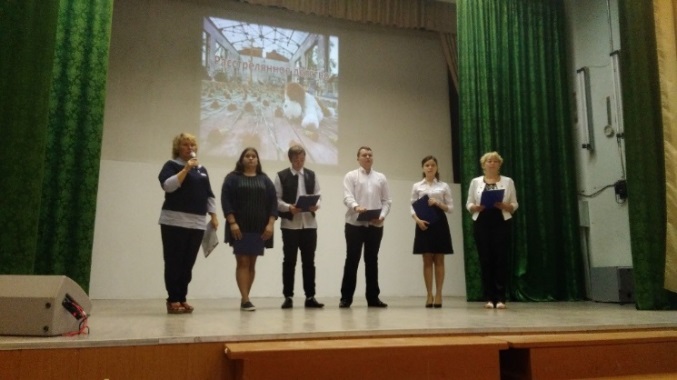 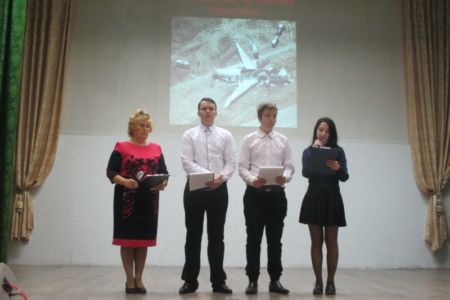 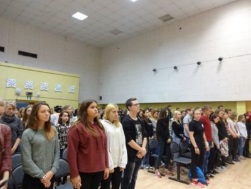 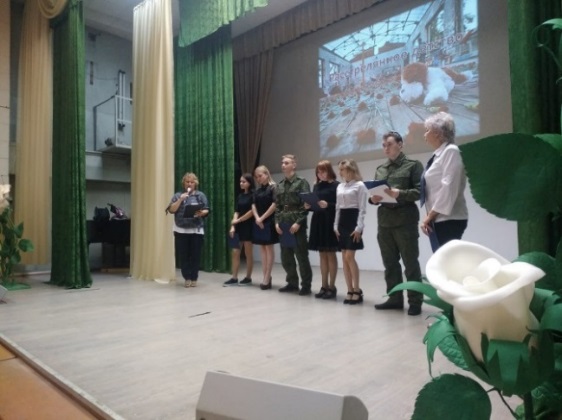 Долгосрочный групповой проект «Солдаты Победы», посвященныйВеликим Дням воинской славы России (с 2013 по 2020 гг) 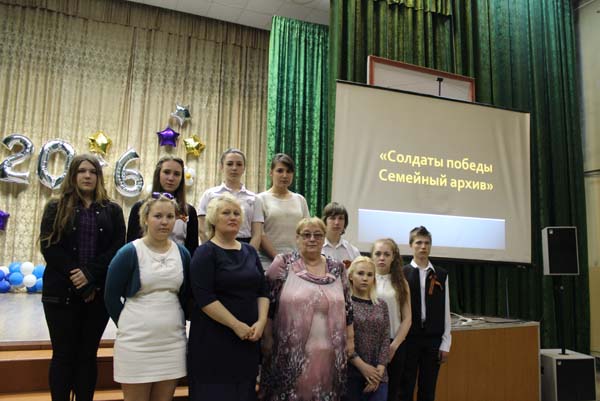 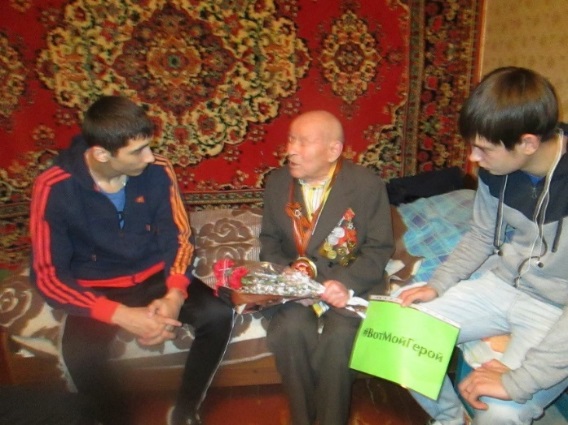 Практико-ориентированный проект «Спортплощадка для всех» Городская тематическая Конференция«Шаг в будущее, Электросталь – 2013»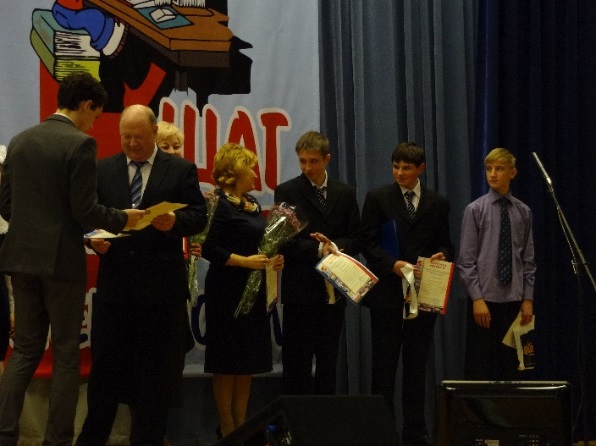 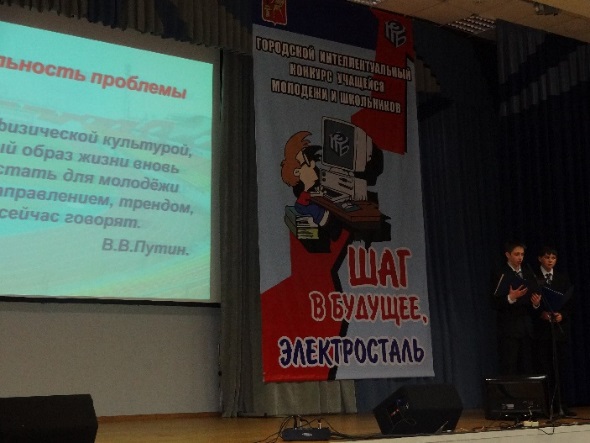 Телекоммуникационный проект – учебный групповой проект, организованный на основе компьютерной телекоммуникации.Городской интеллектуальный конкурс«Молодые ораторы-2016»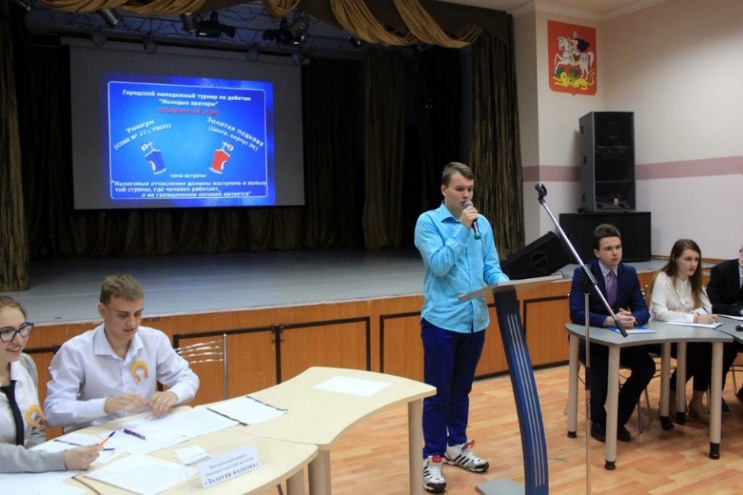 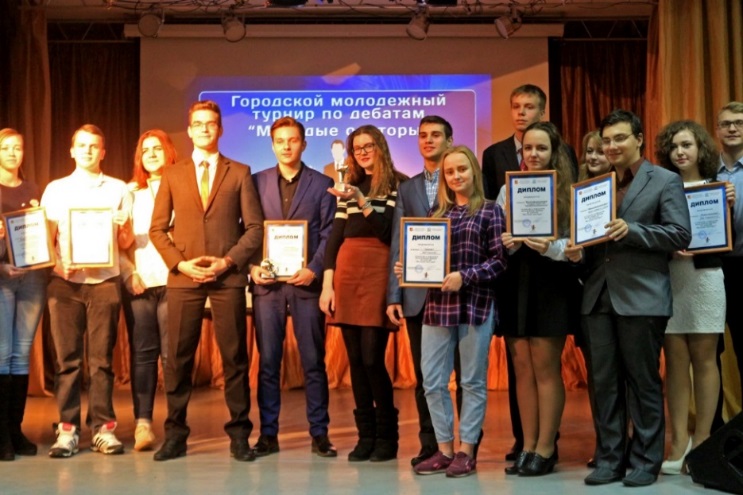 Индивидуальные творческие проектыXIV Молодежные Циалковские чтения (г.Киров, 2017 г.)	В центре – летчик – космонавт СССР                                Дважды герой Советского Союза В.П.Савиных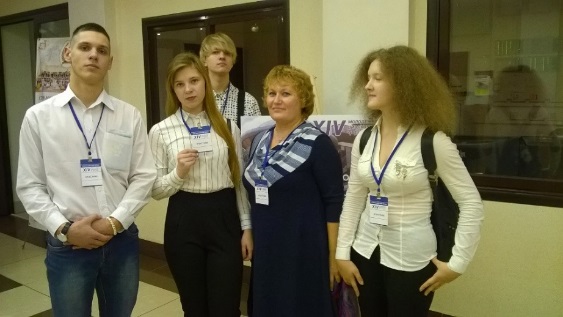 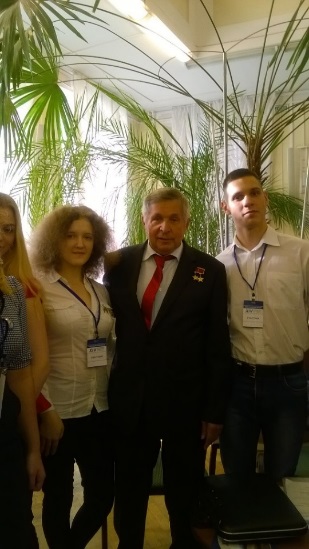 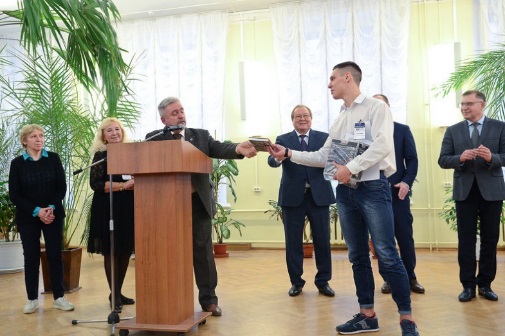 Лауреаты индивидуальных творческих проектов:
Долгушева Екатерина, Жабин Дмитрий, Гончарова Алена.Среднесрочный проект в рамках Всероссийского фестиваля энергосбереженияоткрытый урок на тему: «Экология и энергосбережение» (2020 г.)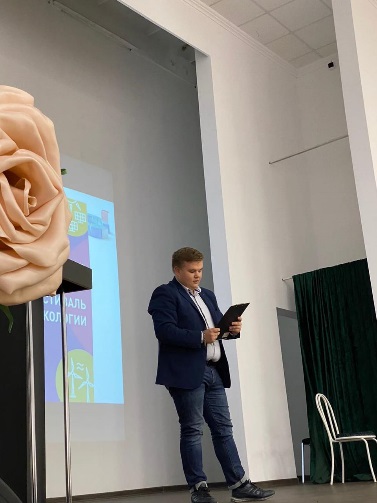 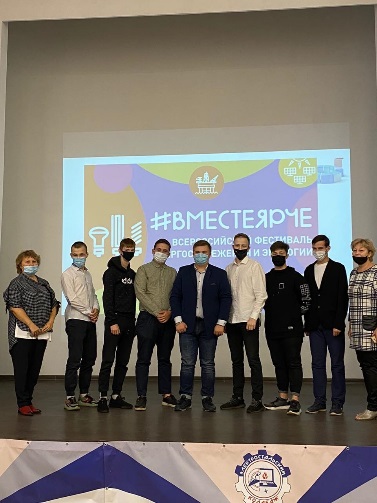 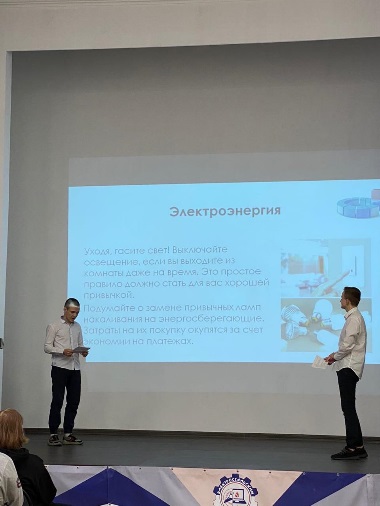 Творческий проект «Урок в музее – по теме: «Война и мир» (2017)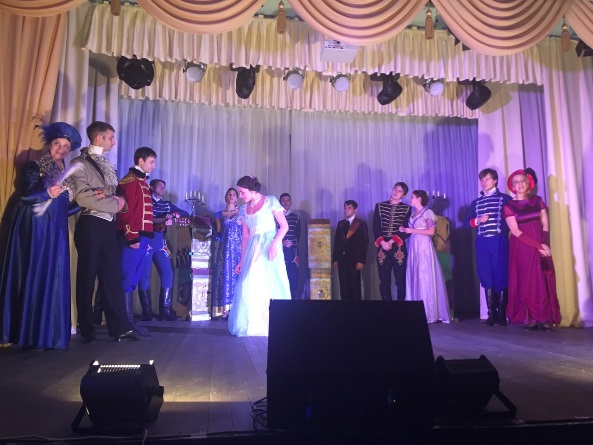 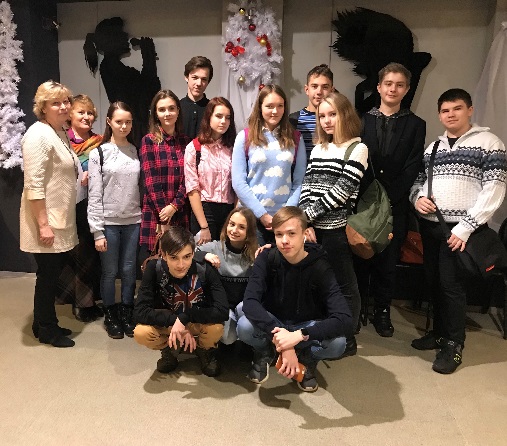 Участники проекта «Классика в классе» Творческий проект «Урок в музее» (2019-2020 гг.)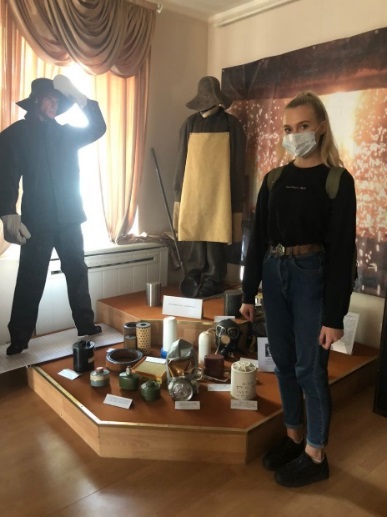 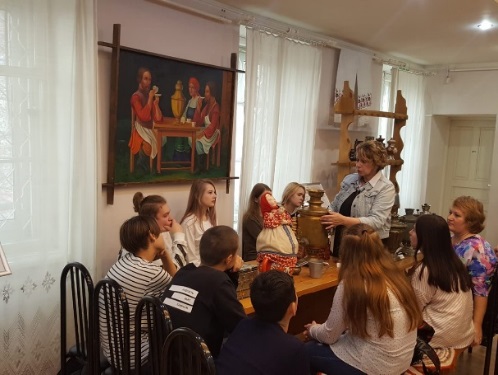 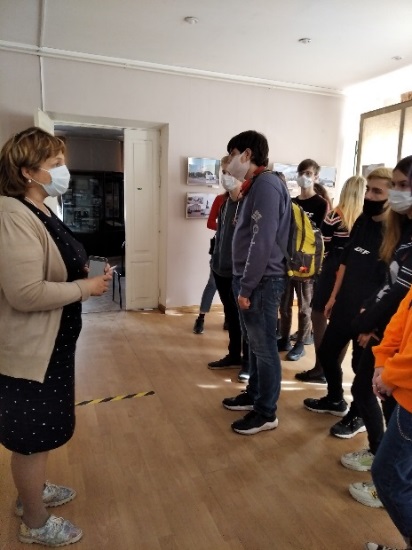 Преимущества применения проектного метода.1.  Работа над проектами  стимулирует познавательную внутреннюю мотивацию и способствует повышению интереса к изучению истории. Это подтверждается следующими фактами:- уроки стали проходить более оживленно, обучающиеся с нетерпением ожидают как момент начала работы над проектами, так и заключительный этап - презентацию;- прикладной характер проектной деятельности, практическая направленность выбираемых исследований, привлекают и делают проекты лично значимыми для студентов;- у обучающихся появился стимул не только получить хорошую оценку, но и получить хорошие результаты проделанной работы.2.  Работа над  проектами  повышает  активность  и самостоятельность разных по уровню развития и способностям обучающихся. Наибольший эффект для развития личностных качеств она имеет у трех категорий обучающихся. Первая группа - это проблемные обучающиеся, которые учатся без интереса и с трудом. В колледже они не столько учатся, сколько просто вынужденно проводят время. Заинтересовавшись какой-то проблемой и выполнив проект, пусть даже на вторых ролях в группе, они часто повышают самооценку, приобретают уверенность в своих силах. Пусть проект выполнен неблестяще, но для таких обучающихся это огромный личный скачок, конкретное индивидуальное продвижение и успех. Вторая группа - это те, которые чего-то добиваются за счет трудолюбия и старательного, пошагового организованного получения знаний, под руководством преподавателя. Они не в состоянии приобретать системное знание, их нужно направить, поддержать, помочь. Выполняя проекты, обучающиеся в группе отводят им роль «исполнителя» - сбор информации, набор текста на компьютере, оформление результатов. Но это тоже своеобразный результат их работы.Третья группа - это одаренные, очень успешные обучающиеся, работа с которыми для педагога является совместным творчеством. Как правило, таким студентам требуется помощь только в виде консультирования.Гуманистический смысл проектного обучения состоит в развитии творческого потенциала обучающихся различных уровней развития, возможностей и индивидуальных особенностей. Оценки результатов образования до и после внедрения проектной и исследовательской деятельности на уроках истории и внеурочной работе  в соответствии с реализуемыми в образовательном процессе ФГОС....Итак, понятие «проект» снова стало актуальным для российской педагогики.Преподаватель становится тьютором – он помогает обучающимся самостоятельно перерабатывать и усваивать информацию, разбираться в ценностях и смыслах.Обучающийся приобретает право на большую самостоятельность и самооценку в процессе освоения знаний и создания проекта.Родители в качестве субъектов договора могут изучать образовательную программу, присутствовать на уроках, более активно участвовать во внеурочной работе.Проект – это возможность уйти от стандартов мышления, преподавания, от лености ума и души.Литература:1.Артамонова  О.А.  Проектные  технологии  в  образовательном  процессе  [электронный     ресурс]     -      Режим      доступа.     –     URL:      150sch-  jhavoronky.edusite.ru/…proyektnayadeyatel2. Алиомаров Л.М., Магомедова М.А., Курбанов А.З. Формирование технологической культуры студентов технолого-экономического факультета в условиях гуманизции образования. // Теория и практика образования в современном мире: материалы II Междунар. науч. конф. (г. Санкт-Петербург, ноябрь 2012 г.). — СПб.: Реноме, 2012. — С. 165-167.3.Архипова  Н.В.  Проектная  деятельность  как  одна  из  форм  вовлечения  учащихся  в  процесс  исследования  [электронный  ресурс]  -  Режим  доступа.  –  URL:  www.den-za-dnem.ru/files-00003/038.doc4.Беспалько В.П. Слагаемые педагогической технологии. М., 1989.5.Бродовская  З.В.  Организация  проектной  деятельности  в  системе  работы  учителя  начальных  классов  [Текст]  /  З.В.  Бродовская  //  Сборник.  Как  организовать        проектную  деятельность  младших  школьников.  –  Новосибирск:  НИПКиПРО,  2006.6.Вернер  Л.Г.  Организщация  пректной  деятельности  младших  школьников  в  учебном   процессе  [электронный  ресурс]  -  Режим  доступа.  –  URL:  http://pedsovet.su/load/145-1-0-47017. Загвязинский В.И. Поташник М.М Как учителю подготовить и провести эксперимент: М. Педагогическое общество России, 2004 г.8. Кларин М.В. Педагогическая технология в учебном процессе. М., 1989.9.Методические  рекомендации  по  организации  проектной  и  исследовательской    деятельности  обучающихся  в  образовательных  учреждениях  г.Москвы.  Правительство  Москвы.  Департамент  образования  города  Москвы  от  20.11.2003 10. Поташник М.М., Левит М.В. Освоение ФГОС: методические материалы для учителя: М. Педагогическое общество России, 2016 г.11.Холодная  М.А..  Существует  ли  интеллект  как  психическая  реальность  [Текст]  /  М.А.  Холодная  //  Вопросы  психологии.  –  1990.  –  №5.  -  С.121-128.12.Школьная  проектная  лаборатория  [Текст]   /   авт.-сост.   Н.В.  Кашлева,  Ж.В.  Дмитриева,  Т.В.  Игнаткина.  –  Волгоград:  Учитель,  2009.  –  142с.:  ил.Параметры сравнения «Знаниевая педагогика» «Знаниевая педагогика» «Деятельностная» педагогика Цель Формирование знаний, умений, навыков. Формирование знаний, умений, навыков. Развитие личности, способности самостоятельно ставить и отыскивать решения новых, нестандартных проблем: создавать в ходе проектной деятельности новые продукты - проекты. Интегральная характеристика «Школа памяти» «Школа памяти» «Школа развития» Преобладающий тип и характер взаимоотношений Субъект - объектный Субъект - объектный Субъект - субъектный Девиз педагога «Делай как я» «Делай как я» «Я вместе с тобой», «Не навреди» Характер и стиль взаимодействия Авторитарность, монологичность, закрытость Авторитарность, монологичность, закрытость Демократичность, диалогичность, открытость, рефлексивность Формы организации Фронтальные, индивидуальные Групповые, коллективные Групповые, коллективные Методы обучения Иллюстративно- объяснительные, информационные Проблемные: проблемного изложения; частично - поисковый, эвристический; исследовательский, рефлексивный Проблемные: проблемного изложения; частично - поисковый, эвристический; исследовательский, рефлексивный Ведущий принцип «Продавливание» «Выращивание» «Выращивание» Ведущий тип деятельности, осваиваемый учеником. Репродуктивный, воспроизводящий Продуктивный, творческий, проблемный Продуктивный, творческий, проблемный «Формула обучения» Знания - репродуктивная деятельность Проблемная деятельность рефлексия - знания Проблемная деятельность рефлексия - знания Способы усвоения Заучивание, деятельность по алгоритму Поисковая мыслительная деятельность, рефлексия Поисковая мыслительная деятельность, рефлексия Функции учителя Носитель информации, хранитель норм и традиций, пропагандист предметно- дисциплинарных знаний Организатор сотрудничества, консультант, управляющий поисковой работой учащихся Организатор сотрудничества, консультант, управляющий поисковой работой учащихся Позиция ученика Пассивность, отсутствие интереса, отсутствие мотива к личностному росту Активность, наличие мотива к самосовершенствованию, наличие интереса к деятельности Активность, наличие мотива к самосовершенствованию, наличие интереса к деятельности ЭтапыСодержание работыДеятельность учащихсяДеятельность    педагогаНачальныйОпределение темы, уточнение целей, исходного положения. Выбор рабочей группы.Уточняют информацию. Обсуждают задание.Мотивирует уч-ся. Объясняет цели проекта. Наблюдает.ПланированиеАнализ проблемы. Определение источников информации. Постановка задач и выбор критериев оценки результатов. Распределение ролей в команде.Формирует задачи. Уточняют информацию (источники). Выбирают и обосновывают свои критерии успеха.Помогает в анализе и синтезе (по просьбе). Наблюдает.ИсследованиеСбор и уточнение информации. Обсуждение альтернатив («мозговой штурм»). Выбор оптимального варианта. Уточнение планов деятельности. Выполнение проекта.Работают с информацией. Проводят синтез и анализ идей. Выполняют исследование и работают над проектом. Оформляют проект.Наблюдает. Консультирует. Советует (по просьбе).Защита Проектов.Подготовка доклада; обоснование процесса проектирования, объяснение полученных результатов. Коллективная защита проекта. Оценка.Защищают проект. Участвуют в коллективной оценке результатов 	проекта.Участвуют в коллективном анализе результатов проекта.РефлексияАнализ выполнения проекта, достигнутых результатов (успехов и неудач) и причин этого. Анализ достижения поставленной цели.Участвуют в коллективной самоанализе проекта и самооценке.Наблюдает, Направляет процесс анализа (если необходимо).ПрезентацияРассказ о понимании проекта, о выбранном пути ее решения. Демонстрация результата продукта работы над проектом.Выбирают вид и форму презентации проекта. Кратко, но достаточно ПОЛНО рассказывают о постановке и решении задач 	 проекта. 	Наблюдает, обобщает, резюмирует.Параметры сравненияОценка результатов образования до внедрения проектных технологийОценка результатов образования с применением проектных технологийОбласть оцениванияТолько учебная деятельность и только на уроке.Кроме учебной деятельности на уроке еще воспитательная и развивающая внеурочная деятельность.Субъекты оцениванияТолько учитель – текущие оценки, а итоговые – по результатам ЕГЭ.Кроме учителя привлекается и сам обучающийся, который участвует в разработке критериев оценки.Объекты оцениванияОбучающийся в статистикеОбучающийся в динамикеОценка проектных работ Массовая подмена названных работ докладамиОценка проектов по факту созданиянового продукта или нового знанияАкценты в оцениванииЗУНСоздание условий для успешного развития обучающихсяСредства оцениванияЛичное экспертное оценивание учителемТестирование, анкетирование, мониторинги, портфолио.Стиль оцениванияЖесткий экспертный в виде оценкиДемократичный, с применением самооценки обучающихся